			28.9.2023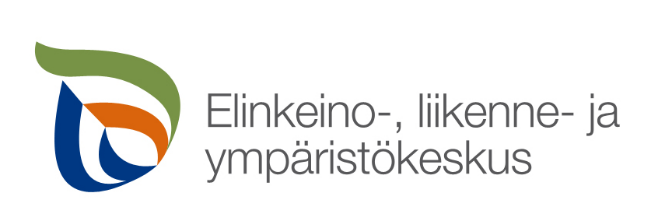 Tiedote haitallisista vieraslajeista lemmikkiyhdistyksilleELY-keskus muistuttaa, että EU:n tai kansallisen vieraslajiluettelon lajeja ei saa päästää ympäristöön eikä tuoda Suomeen EU:n ulkopuolelta eikä myöskään toisesta EU-maasta, pitää hallussa, kasvattaa, kuljettaa, saattaa markkinoille, välittää taikka myydä tai muuten luovuttaa. Toivomme, että lemmikkiyhdistykset voisivat välittää tämän ilmoituksen jäsenilleen.EU:n ja kansallisen vieraslajiluettelon sisältämät eläinlajit: Nisäkkäät	Aksiskauris Axis axis	Harmaaorava Sciurus carolinensis Iso-orava Sciurus niger
Kesykissan ja toisen kissaeläinlajin risteymät (F1-F4), kuten Savannah-kissaKiinanmuntjakki Muntiacus reevesiKoati Nasua nasuaKoiran ja toisen koiraeläinlajin risteymät (F1-F4), kuten	KoirasusiMaaoravat (tikutakut) Tamias	Muut vieraat petoeläimet Carnivora, kutenHaisunäädät (skunkit) Mephitidae Minkki Neovison visonNutria Myocastor coypusOliiviselkäorava Callosciurus erythraeus
Siperianmaaorava Tamias sibiricus Pesukarhu (supi) Procyon lotorPiisami Ondatra zibethicusPikkumungo Herpestes javanicus	Supikoira Nyctereutes procyonoides	Thaimaanorava Callosciurus finlaysoniiVieraat lepakot ChiropteraLinnutAfrikanhanhi Alopochen aegyptiacaIntianvaris Corvus splendensKiljuhanhiristeymä Anser erythropus hybridKuparisorsa Oxyura jamaicensisPihamaina Acridotheres tristisPunaperäbulbuli Pycnonotus caferPyhäiibis Threskiornis aethiopicusVieraat jalohaukkalinnut FalconiformesVieraat päiväpetolinnut AccipitriformesVieraat pöllölinnut StrigiformesVieraat varikset CorvidaeSammakkoeläimetAfrikankynsisammakko Xenopus laevisAlppivesilisko (alppimanteri) Ichtyosaura alpestris Euroopanlehtisammakko Hyla arboreaHyppysammakko Rana dalmatinaHärkäsammakko Lithobates (Rana) catesbeianusLeopardisammakko Lithobates pipiensVihersammakot Pelophylax Vuoristokellosammakko Bombina variegataAfrikankynsisammakkoon liittyvät kiellot ja rajoitukset tulevat voimaan kahden vuoden siirtymäajan jälkeen heinäkuussa 2024.MatelijatHietasisilisko Lacerta agilisKuningaskäärme Lampropeltis getulaPunakorvakilpikonna Trachemys scriptaKalatAmerikanbassi Morone americana Aurinkoahven Lepomis gibbosusIdänkäärmeenpää Channa argus Juovakorallimonni Plotosus lineatusMarmorimoskiittokala Gambusia holbrookiMoskiittokala Gambusia affinis Mustapiikkimonni Ameiurus melas Rohmutokko Perccottus gleniiSaharasbora Pseudorasbora parvaSiniraitakilli Fundulus heteroclitus Siniraitakilliin liittyvät kiellot ja rajoitukset tulevat voimaan kahden vuoden siirtymäajan jälkeen heinäkuussa 2024.RavutAmerikankääpiörapu Faxonius limosus
Amerikanruosterapu Faxonius rusticusMarmorirapu Procambarus fallax f. virginalisPunarapu (punarämerapu, punainen suorapu) Procambarus clarkiiRyhmysaksirapu Faxonius virilisTäplärapu Pacifastacus leniusculusVillasaksirapu Eriocheir sinensisHyönteisetAasianherhiläinen Vespa velutina Mustatulimuurahainen Solenopsis richteriPikkutulimuurahainen Wasmannia auropunctataPunatulimuurahainen Solenopsis invictaSuurpäätulimuurahainen Solenopsis geminataMitä minä voin tehdä?Älä tuo haitallisia vieraslajeja maahan äläkä myy niitä. Huolehdi siitä, etteivät esimerkiksi kasvilajit leviä myöskään tuotteiden tai muiden aineistojen mukana. Älä kasvata vieraslajia ja varmista, etteivät vieraslajieläimet pääse lisääntymään eivätkä karkaamaan. Tiedota asiakkaita haitallisista vieraslajeista ja niiden torjunnasta. Luetteloissa mainittujen vieraslajien tilaaminen myös nettikaupoista on kielletty. Jos haitallinen vieraslajieläin on ollut lemmikkinä ennen lajin ottamista EU:n tai kansalliseen luetteloon, lemmikin saa pitää sen luonnolliseen kuolemaan saakka. Omistajan pitää kuitenkin varmistaa, ettei se pääse lisääntymään eikä karkaamaan. Luettelossa mainittua lemmikkiä ei saa myöskään myydä tai muuten luovuttaa eteenpäin.Mitä vieraslajit ovat?Vieraslajeilla tarkoitetaan eläimiä, kasveja ja muita eliöitä, jotka ihminen on tuonut niiden luontaisen levinneisyysalueen ulkopuolelle. Vieraslajia pidetään haitallisena erityisesti, jos se uhkaa luonnon monimuotoisuutta. Vieraslajeista voi olla haittaa myös esimerkiksi maa- ja metsätalouden tuholaisina. Luontoon päässeet, lemmikeiksi maahantuodut vieraslajit voivat aiheuttaa haittaa ympäristössä esimerkiksi syrjäyttämällä alkuperäisiä lajeja ja yksipuolistamalla leviämisalueensa lajistoa. Vieraslajit voivat tuoda myös mukanaan tauteja ja loisia, joille alkuperäislajit eivät ole vastustuskykyisiä.ELY-keskus valvoo EU:n vieraslajiasetuksen ja kansallisen vieraslajilain ja -asetuksen noudattamista. Tämä viesti on osa haitallisten vieraslajien torjuntaa koskevien kansallisten hallintasuunnitelmien mukaista viestintää. Lisätietoja: 
ympariston.asiakaspalvelu@ely-keskus.fi
Kansallinen vieraslajiportaali
Vieraslajit ja lainsäädäntö – usein kysyttyjä kysymyksiä
Kansallinen vieraslajiluetteloEU:n vieraslajiluettelo
Kansallinen asetus vieraslajeista aiheutuvien riskien hallinnasta
EU:n vieraslajiasetus
Kansallinen laki vieraslajeista aiheutuvien riskien hallinnasta
Yhdistelmä haitallisten vieraslajien torjuntaa koskevista hallintasuunnitelmistaYhteystiedot (etunimi.sukunimi@ely-keskus.fi)Vieraslajeja koskeva koordinaatio: 
Etelä-Pohjanmaa:  Johanna MykkänenEtelä-Savo: Lauri PuhakainenHäme: Pihla PenttiläKaakkois-Suomi: Tuula Tanska, Kimmo SaarinenKainuu: Reima LeinonenKeski-Suomi: Elina LehtinenLappi: Merja Lipponen, Kristiina HoikkaPirkanmaa: Tapio van OoikPohjois-Karjala: Hanna Keski-KarhuPohjois-Pohjanmaa: Mira SassiPohjois-Savo: Arto SaariUusimaa: Paula Salomäki, Juha LummeVarsinais-Suomi: Leena Lehtomaa, Marja Vieno